第二十八类        游戏器具和玩具；不属别类的体育和运动用品；圣诞树用装饰品。 [注释]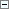 本类尤其包括： 
——与外接显示屏或监视器连用的娱乐和游戏装置； 
——钓鱼用具； 
——各种运动和游戏设备。 
本类尤其不包括： 
——圣诞树用的蜡烛（第四类）； 
——潜水装备（第九类）； 
——圣诞树用的电灯（花彩式的）（第十一类）； 
——渔网（第二十二类）； 
——体育和运动用服装（第二十五类）； 
——圣诞树装饰用糖果和巧克力（第三十类）。【2801】娱乐器械，娱乐物品        游戏器具*280079 

        （一）桌式足球桌280070，游戏机280128， 自动和投币启动的游戏机280189， 视频游戏机280214， 带有液晶显示屏的便携式游戏机280215， 娱乐场用视频游戏机280216，游戏机控制器280217 

        （二）游戏套环280005， 秋千280010， 摇摆木马280014， 九柱戏木柱280022， 游戏用弹子280023， 风筝280036， 风筝线轴280037， 游戏用筹码280040，木偶280087，牵线木偶280087，掷环游戏用铁圈280097， 魔术器械280105， 九柱戏器具280106， 滑梯（玩具）280149， 游乐场骑乘玩具280157， 弹球机280199 
        ※电动游艺车C280001， 转椅C280003， 荡椅C280006， 云梯C280008， 浪船C280010， 摇船C280011， 滚环C280012， 大积木C280013， 转马C280014注：1.本类似群第一自然段商品与各部分商品均类似； 
2.本类似群各部分之间商品不类似； 
3.游戏机，自动和投币启动的游戏机，视频游戏机，带有液晶显示屏的便携式游戏机，娱乐场用视频游戏机与第九版及以前版本0908与外接显示屏或监视器连用的娱乐器具，与外接显示屏或监视器连用的游戏机，及第八版及以前版本0908与电视机连用的娱乐器具，与电视连用的游戏机交叉检索； 
4.自动和投币启动的游戏机与第七版及以前版本0908自动和投币启动的游戏机交叉检索； 
5.大积木与2802积木（玩具）类似。【2802】玩具        手枪火帽（玩具）280003， 家养宠物玩具280004， 玩具气球280012， 玩具娃娃进食瓶280016， 玩具*280024， 积木（玩具）280025， 盖房玩具280041， 晚会、舞会道具280045， 多米诺骨牌280054， 玩具手枪280058，恶作剧玩具280062， 拨浪鼓（玩具）280077， 室内游戏玩具280078， 玩具娃娃床280085， 玩具小房子280086， 玩具娃娃280088， 演戏面具280089， 狂欢节面具280090， 成比例的模型车280091， 玩具娃娃衣280103， 玩具小屋280104， 陀螺（玩具）280112， 儿童游戏用踏板车（玩具）280115， 汽枪（玩具）280117， 起爆帽（玩具）280118， 火帽（玩具）280118， 活动玩具（床铃）280145， 玩具熊280151， 飞盘（玩具）280158， 玩具用马蹄铁280159， 长毛绒玩具280161， 肥皂泡（玩具）280162， 玩具车280163， 捕蝴蝶用网280165， 拼图玩具280168，雪景球280175，节日悬挂、由儿童击破以获得其中玩具和糖果的彩饰陶罐280183， 由无线电控制的玩具车280185， 万花筒280190， 五彩纸屑280192，比例模型套件（玩具）280198， 纸制晚会帽280204， 填充玩具280208，玩具模型280218，玩具小塑像280219，面具（玩具）280222，俄罗斯套娃（俄式传统木制玩具）280223，玩具用控制器280224，玩具风车C280009 
        ※玩具汽车C280015， 智能玩具C280016， 模型飞机材料C280017， 玩具手表C280018， 玩具照相机C280019， 玩具望远镜C290020， 电子永动器（永磁摆动玩具）C280022， 礼花玩具（非燃放型礼花）C280023， 激光启动的玩具C280097注：1.积木（玩具）与2801大积木类似； 
2.万花筒与第七版及以前版本0911万花筒交叉检索； 
3.五彩纸屑与第七版及以前版本1603五彩纸屑交叉检索； 
4.玩具风车与第十版及以前版本2801 风车交叉检索。【2803】棋，牌及辅助器材        国际跳棋280049， 骰子280050， 国际象棋280055， 国际象棋棋盘280056， 跳棋棋盘280057， 骰子杯280074， 十五子棋280114， 棋盘游戏器具280156， 麻将牌280160， 宾果游戏牌280178， 纸牌280191， 扑克牌280191 
        ※棋C280024， 象棋C280025，跳棋C280027， 围棋C280028， 足球棋C280029， 动物棋C280030， 克朗棋C280031， 全自动麻将桌（机）C280033注：纸牌，扑克牌与第七版及以前版本1608纸牌，扑克牌交叉检索。【2804】球类及器材        运动球类球胆280001， 体育活动用球280011， 台球桌垫280013， 台球280019， 台球球杆用白垩280020， 台球记分器280021， 运动用球280030， 保龄球设备和器械280031， 球拍用肠线280033， 高尔夫球杆280034， 球拍线280042， 板球包280047， 曲棍球棒280048， 带轮或不带轮的高尔夫球袋280061， 运动用网280064， 网球场地用网280065， 球棒280081， 球拍280081， 乒乓球台280111， 羽毛球280116， 台球杆280121， 台球球杆头280122， 台球桌280123， 投币启动式台球桌280124， 网球抛球仪器280173， 修理草皮工具（高尔夫球运动用）280179， 高尔夫果岭叉280179，投球机280220，高尔夫球袋车280225 
        ※网球拍C280034， 羽毛球拍C280035， 乒乓球拍C280036， 板羽球拍C280037， 球网C280038， 门球器材C280039， 球拍胶粒C280040， 球及球拍专用袋C280041， 高尔夫球的清洁机（高尔夫球运动用或高尔夫球场用）C280098， 高尔夫球的挑选机（高尔夫球运动用或高尔夫球场用）C280099， 高尔夫球的运送机（高尔夫球运动用或高尔夫球场用）C280100， 高尔夫球的分配机（高尔夫球运动用或高尔夫球场用）C280101【2805】健身器材         锻炼用固定自行车280017， 锻炼身体肌肉器械280044， 锻炼身体器械280044， 使身体复原的器械280044， 扩胸器（锻炼肌肉用）280051， 锻炼用扩胸器280051， 锻炼用固定自行车滚轴280059，  悬挂式滑行器280127，哑铃280221 
        ※握力器C280042， 压力器C280043， 拉力器C280044， 练身手榴弹C280045， 健身球C280046， 健胸器C280047， 健美器C280048， 健身床C280049， 健身摇摆机（器）或运动摇摆机（器）C280050注：本类似群商品与2807杠铃，举重器具类似。【2806】射箭运动器材        箭弓280007， 射箭用器具280008， 靶280038， 泥鸽投射器280080， 泥鸽（靶子）280101，电子靶280193【2807】体操、举重、田径、冰雪及属于本类的其他运动器材        （一）滑雪板边刃280009， 有舵雪车280026， 体育活动器械280043， 运动铁饼280052， 滑雪板用蜡280063， 滑雪板捆绑带280066， 飞镖280067， 鱼叉枪（体育用品）280071， 杠铃280075， 海豹皮（盖滑雪板用）280100， 冲浪板280102， 滑雪板用刮板280108， 滑雪板底部覆盖物280109， 滑雪板280110， 雪橇（体育用品）280113， 滑水板280125， 帆板280126， 体操器械280129， 击剑用武器280130， 登山套具280142， 滑翔伞280146， 滑板280148， 跳板（运动器材）280150， 滑水橇280152， 滑雪板和冲浪板专用袋280166， 风帆滑水板用挽具280167， 风帆滑水板用桅杆280169， 彩弹枪（体育器具）280170， 彩弹（彩弹枪用弹药）（体育器具）280171， 冲浪板用带280172， 起跑器（体育运动用）280174， 趴板（冲浪用）280177， 拳击用吊袋280184， 弹弓（体育用具）280188， 滑雪单板280197， 上升器（登山设备）280201， 游泳用打水板280205， 蹦床280209，撑杆跳高用撑杆280210 
        ※单杠C280051， 双杠C280052， 高低杠C280053， 平衡木C280054， 双环C280055， 鞍马C280056， 跳箱C280057， 跳跃器C280058， 吊绳C280059， 铅球C280060， 举重器具C280061， 爬杆C280062， 吊环滑车C280064， 跳板C280065， 藤圈C280066， 体操凳C280067， 助跑器C280068， 倒立台C280070， 体操台C280071， 跳高架C280072， 撑高跳竿C280073， 运动绳（跳绳、拔河绳）C280074， 运动棒C280075， 发令枪C280077， 民族体育运动器具（刀、剑）C280078， 飞盘C280080， 沙箱C280081， 跳台C280082， 沙袋C280083，毽子C280102 

        （二）狩猎用哨子280180 
        ※口哨C280076注：1.本类似群各部分之间商品不类似； 
2.滑翔伞与1209降落伞类似； 
3.杠铃，举重器具与2805商品类似； 
4.滑板与第八版及以前版本2802滑板（玩具）交叉检索； 
5.毽子与第九版及以前版本2801毽子交叉检索。【2808】游泳池及跑道        （一）游泳池（娱乐用品）280095 

        （二）※塑料跑道C280084注：本类似群各部分之间商品不类似。【2809】运动防护器具及冰鞋        （一）击球手用手套（运动器件）280015， 拳击手套280032， 护胫（体育用品）280046， 竞技手套280072， 游泳用鸭脚蹼280093， 游泳脚蹼280093， 击剑用面罩280131， 击剑用防护手套280132， 击剑手套280132， 棒球手套280141， 护肘（体育用品）280143， 护膝（体育用品）280144， 保护垫（运动服部件）280147， 高尔夫球手套280153， 举重用皮带（体育用品）280176， 运动员用松香280186，男性下体弹力护身（体育用品）280196，翼型浮袋280211， 游泳圈280212， 游泳浮力背心280213 
        ※护腰C280085， 护掌C280086， 护腿C280087， 护臂C280088， 护肚C280089， 运动腰带C280090， 护面C280091， 护胸C280092， 护身C280093， 护腕C280094 

        （二）连冰刀的溜冰鞋280028， 旱冰鞋280098，（冰刀）冰鞋280099，轮滑鞋280182， 雪鞋280187注：1.本类似群各部分之间商品不类似； 
2.翼型浮袋，游泳圈，游泳浮力背心与0919 救生圈，救生衣类似，与第九版及以前版本0919洗澡或游泳用浮囊，游泳圈，游泳救生圈，游泳救生衣交叉检索。【2810】圣诞树用的装饰品        合成材料制圣诞树280006， 爆炸式棒棒糖（圣诞节拉炮）280027， 爆炸式棒棒糖（玩具爆竹）280027， 圣诞树用烛台280029， 圣诞树用小铃280039， 圣诞树用人造雪280096， 圣诞树用装饰品（照明用物品和糖果除外）280119， 圣诞树架280120【2811】钓具        人造钓鱼饵280002， 钓鱼杆280035， 钓鱼用抄网280060， 钓鱼用浮子280069， 钓鱼钩280076， 打猎或钓鱼用诱饵280082， 狩猎或钓鱼用诱饵280082， 钓鱼用具280083， 钓鱼线280084， 钓鱼用绕线轮280092， 渔篓（捕鱼陷阱）280094， 钓鱼用肠线280107， 咬钩指示器 （钓具）280154， 咬钩传感器（钓具）280155，狩猎或钓鱼用香味诱饵280194【2812】单一商品        拉拉队用指挥棒280164 
        伪装掩蔽物（运动用品）280195 
        抽奖用刮刮卡280207 
        ※球拍用吸汗带C280096注：1.本类似群为单一商品，各自然段间互不类似； 
2.抽奖用刮刮卡与第九版及以前版本16类1605已接受商品彩票，刮刮卡等类似商品交叉检索。